Муниципальное автономное дошкольное образовательное учреждение детский сад комбинированного вида «Югорка»Подготовил: воспитатель МАДОУ ДСКВ «Югорка» Каминская Ксения АлександровнаМастер класс  «История русского костюма» был проведен на городском семинаре-практикуме «Поделимся опытом».Цель:  Познакомить детей с русским народным костюмом.Программные задачи:Вызывать эстетическое переживание и гордость за свою страну.Продолжить формировать представления о нашей стране - России.Познакомить детей с названием русских костюмов, названием тканей.Расширять представление об  истории русского народа.Учить описывать, делать элементарные умозаключения.   Развивать мышление, память, внимание, воображение.  Развивать связную речь.  Закреплять умение отвечать полным предложением,    обогащать словарь детей новыми словами.  Развивать мелкую и крупную моторику. Воспитывать уважительное отношение к национальному художественному наследию, своему народу, Родине. Воспитывать эстетическое восприятие.Интеграция образовательных областей:1.    «Познавательное развитие»: развитие познавательной мотивации, развитие мышления, внимания, памяти, воображения.2.    «Социально- коммуникативное развитие»: развитие общения и взаимодействия ребёнка со взрослым и сверстниками, эмоциональной отзывчивости.3.    «Речевое развитие»: овладение речью как средством общения и культуры, обогащение активного словаря.Предварительная работа:Рассматривание иллюстраций «Как одевались в старину», загадки, русские народные игры «Змейка», «Ручеёк», «Жмурки», «Горелки», чтение русских народных сказок и пословиц, рассматривание иллюстраций к русским народным сказкам, разучивание считалок.Словарная работа:Старина, ремесленники, домотканная, сундук, мешковина, холст, ситец, крестьяне, чан, душегрея, парча, навершник, символ, заправляли, обёртывали, онучи, лапти, фасон, обычай, атлас, коренья.Методы и приёмы:– практические – раскрашивание русского народного костюма,– наглядные – интерактивная доска,  выставка народных костюмов, домашней утвари.-словесные – ситуативная беседа, вопросы, обсуждение, подведение итогов,-игровые – игры «Выбери герб и флаг России», «Собери машину времени».Оборудование и материалы: интерактивная презентация, куклы в народных костюмах, флаги и гербы разных стран, разные геометрические фигуры, альбомные листы, карандаши, сундук (сувенирный) большого размера с материалом (мешковина, холст, ситец, атлас, парча), контурное изображение народных костюмов, аудиозаписи русских народных песен.Ход занятия:В. Посмотрите ребята, в каком я наряде. Как вы думаете, что это за костюм?В. Ребята, обратите внимание на фасон одежды. Моя одежда  отличается от нашей с вами одежды. Так люди одевались на Руси в старину. И сегодня мы с вами заглянем в прошлое, чтобы поточнее узнать об одежде людей на Руси. Но сначала скажите мне  мы с вами очень счастливые люди? (да)Правильно. Потому что живём в самой замечательной стране на Земле. Как называется наша страна? (Россия)-Есть очень хорошая примета-всем с утра дарить свои улыбки и желать мира, здоровья. Давайте мы так и сделаем.(Дети здороваются с окружающим миром, появляются  слайды с изображением солнца, неба и земли в соответствии с текстом здравия).-Солнце красное! Здравствуй!(-Здравствуй, Солнце красное! – поднимают руки вверх)-Небо ясное! Здравствуй!(Здравствуй! Небо ясное! –качаем руками)-И земле своей родной! Здравствуй!(Здравствуй! Земля родная! – поклон)-Всем-всем-всем от всей души – здравствуйте!-Ребята! Чтобы день был добрым, радостным, давайте все вместе от всего сердца подарим, друг другу и нашим гостям свою любовь (закрываем глаза, прижимая руки к сердцу и как птицу выпускаем вверх в небо нашу любовь. Лети!)  Всем желаем доброго дня!Воспитатель  читает стихотворение о Родине З. Александровой.-Если скажут слово Родина,Сразу в памяти встаётСтарый дом,В саду смородина,Толстый тополь у ворот.У реки берёза – скромницаИ ромашковый бугор…А другим, наверно, вспомнитсяСвой родной весёлый двор.В лужах первые кораблики,Над скакалкой топот ног,И большой соседней фабрикиГромкий радостный гудок.Или степь, от маков красная,Золотая целина…Родина бывает разная,Но у всех она одна!-Красивое стихотворение? (Да)-О чем это стихотворение? (О Родине)-А что такое Родина? (Родина-значит родная, как мама и папа; место где мы родились, страна в которой мы живём, где живу наши близкие). Родина у человека, как и мама одна.-Наша Родина – это великая страна Россия! Россия – самая большая страна в мире (слайд). Тринадцать море и два океана омывают Россию. В России свыше тысячи городов, много сёл, деревень. А самый главный город, столица нашей страны это-… (Москва).  У каждой страны есть символы, которые отличают её от других стран. Что это за символы? (Флаг, герб, гимн)-У вас на столах лежат флаги и гербы разных стран, вам нужно выбрать флаг и герб России. (Дети выполняют задание).– В России проживают люди разных национальностей (перечисление с показом слайдов).– Какие национальности вы запомнили? (Ответы детей)– А чем народы отличаются друг от друга? (Ответы детей)-Они могут отличаться внешностью. У народов России разные обычаи, своя история, свои праздники. Даже любимая еда у всех разная. Каждый народ говорит на своем языке, но все мы дружим друг с другом. Наша Родина сильна дружбой разных народов!-Самый многочисленный народ в России это ……  (русский народ). А на каком языке мы с Вами говорим? (На русском)-На русском языке народы разных национальностей общаются между собой, это наш государственный язык.– А ещё у каждого народа свои особые национальные костюмы. Это не просто нарядная одежда, которая одевается по праздникам. Это отражение культуры народа, её отличие от другой.-А где мы с вами можем увидеть народные костюмы? (В музеях, на выставках, на картинах, в сказках, в фильмах, на народных праздниках)-Ребята, вы любите путешествовать? (Да) Сегодня мы с вами отправимся в необычное путешествие, мы заглянем в прошлое, чтобы узнать, как одевались русские люди в старину. Хотите?Я  предлагаю вам построить машины времени на альбомных листах из разных геометрических фигур и отправиться на них в путешествие.(Дети выполняют задание)-Итак, наше путешествие началось.Физкультминутка с гимнастикой для глаз.Полетели, полетелиГлазки вправо, глазки в лево.Глазки вправо, глазки в лево.Вверх подняли, посмотрелиОпустили – полетели.Полетели, полетелиПокружились и присели (закрываем глазки)Всё – прилетели.        Слайд с изображением старинной русской избы.Посмотрите мы с вами переместились в прошлое и попали в русскую избу. Убранство наших квартир отличается от этой комнаты? (ответы детей)-Перед вами русские национальные костюмы - мужской и женский. Давайте их рассмотрим.Давным – давно одежда служила только для защиты людей от холода или жары. Но постепенно одежда стала приобретать большое значение в жизни людей. В старее времена над всем царил обычай. Человек одевался в зависимости от положения, которое он занимал в обществе. Поэтому одежду шили из разных тканей и она была разного фасона.(Дети рассматривают картинки «Как одевались люди в старину»).В. Ребята, посмотрите на сундук. Его я принесла  с собой. Давайте заглянем в него и посмотрим, что там лежит.(Дети рассматривают ткани, определяют её качество).В. Ребята, из мешковины шили себе одежду крестьяне. Она была серого, невзрачного цвета. Ткань делали дома. Она называлась домотканая. Затем ткань научились отбеливать. Её складывали в чан, кипятили и развешивали на солнышке. Ткань выгорала и становилась белой. Красок в старину не было, и люди красили одежду луковой шелухой, травами, кореньями, ягодами. Более богатые люди носили одежду из атласа и ситца. Такую ткань делали в ремесленных мастерских. (Воспитатель обращает внимание детей на ткани).В. Ребята, а совсем богатые люди носили одежду из порчи. (Воспитатель показывает ткань и обращает внимание детей на её качество).В. Ребята, давайте рассмотрим картинки, на которых изображены люди, жившие на Руси в старину. Посмотрите как они одеты. Это костюм замужней женщины, он назывался навершник. Навершники всегда украшали вышивкой или аппликациями из дорогих тканей. Навершники и сарафаны были очень широкими. Есть такая пословица: «У бабы рубашки – те же мешки: рукава завяжи да чего хочешь, положи». Ребята, как вы можете объяснить смысл этой пословицы. (Диалог с детьми)– Главными частями мужской одежды, как вы думаете, что было? (Ответы детей)-Правильно это были рубаха и штаны. Рубаху шили длинной. Характерная особенность русской рубахи – покрой ворота. Его разрез был не посередине груди, а сбоку, отсюда и название русской рубахи – косоворотка. (Рассматривание слайда).– Штаны в старину называли порты, они были широкими.-Непременной деталью был пояс, который служил не только украшением, но и, как считалось, оберегал человека от нечистой силы. Ещё к поясу подвешивались нож, ложка, гребень и специальная сумка, заменявшая карман.Поверх рубахи и портов надевали верхнюю одежду — кафтан. У кафтана были длинные рукава. Во время работы их собирали в складки, иначе они мешали.Когда становилось холоднее, доставали тёплую одежду-телогрею или тулуп.Мужской головной убор того времени — колпак. Так называли высокую, остроконечную шапку, зимой носили колпак, обшитый по краю мехом. Ещё носили фуражку с козырьком- картуз.-Основной одеждой женщин как вы думаете, что было? (Ответы детей)-Правильно, была длинная ниже колен рубаха, похожая на мешок. Женские рубахи, как и мужские, украшались вышивкой. Поверх рубахи надевали сарафан, который украшали спереди узорной полосой, тесьмой, кружевом и узорными пуговицами.– Зимой женщины надевали душегрею  или шубу.-Женскими головными уборами были разные кокошники и платки. (Рассматривание кокошников и платков). Ребята, а этот костюм носили девушки. На сарафан девушки надевали душегреи. Душегреи – это коротенькая кофточка на лямках. Ребята, посмотрите, как одевались крестьянские дети. Мальчики носили штаны и рубашки с длинным рукавом. Рубашки подвязывали поясом. На ногах надеты лапти. А вместо носков на ноги наматывали кусок ткани и завязывали верёвкой. Называлась она онучи. А девочки носили длинные сарафаны, рубашки у них тоже были с длинным рукавом. А на голову девочки повязывали ленточку.Предметом особой заботы была обувь. Самой распространённой обувью русского народа были что?   (Лапти). (Рассматривание)Также была кожаная обувь-   мягкие туфли (поршни) и сапоги, которые носили и мужчины и женщины. В те времена сапоги шили одинаковыми на обе ноги, не различая правый и левый.-А как вы думаете, какую обувь носили зимой? (Ответы детей)-Правильно зимой мужчины и женщины носили валенки.Одежду на Руси берегли, передавали по наследству, перешивали. Праздничную одежду хранили в сундуке (Рассматривание сундука).-Красивые костюмы? (Ответы)В старину дети любили играть. И мы с вами сейчас поиграем.Проводится Р.Н. игра «Ручеёк».В. Ребята, а теперь мы с вами отправимся в мастерскую, и будем расписывать русские народные костюмы.(Дети по желанию выбирают трафарет Р.Н. костюма, раскрашивают его, рисуют орнамент).Затем рассматривают работы и определяют, кто в каком костюме ходил в старину. 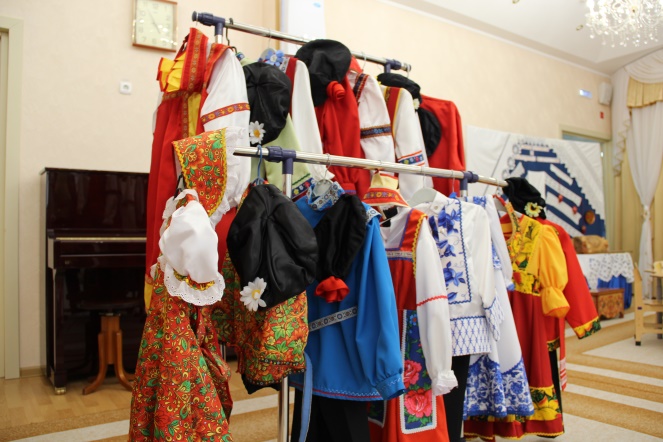 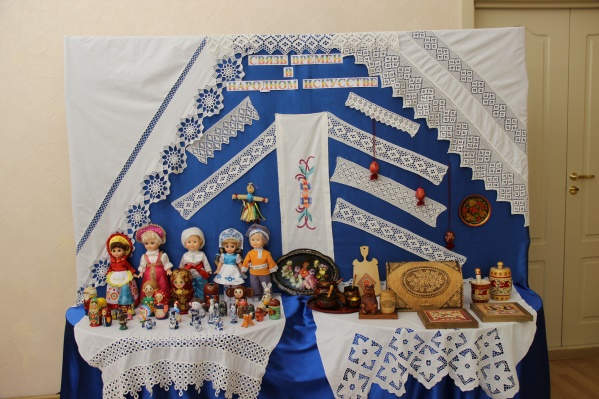 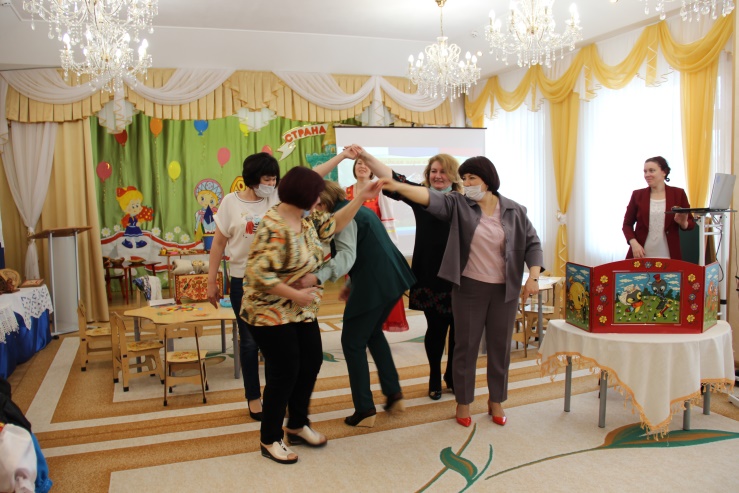 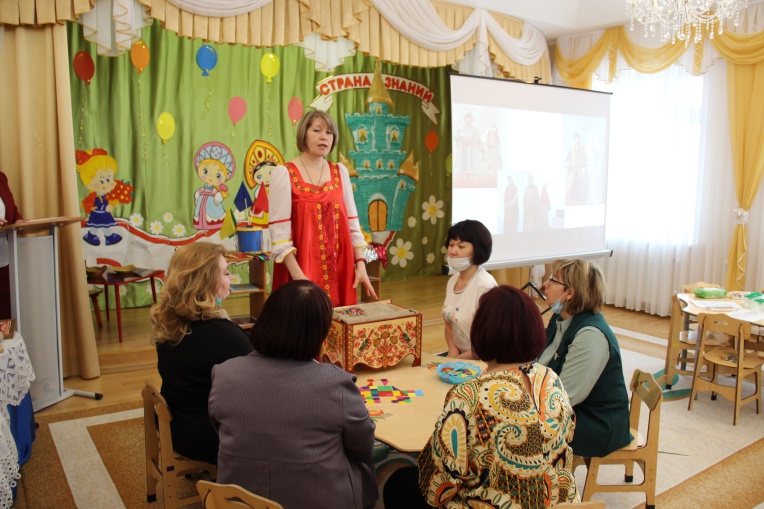 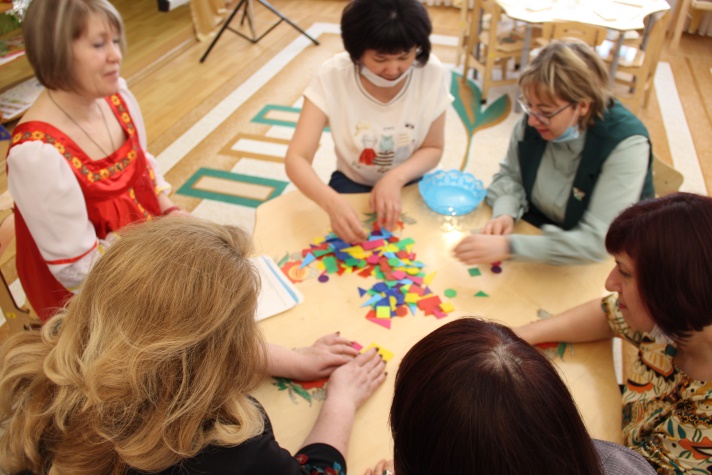 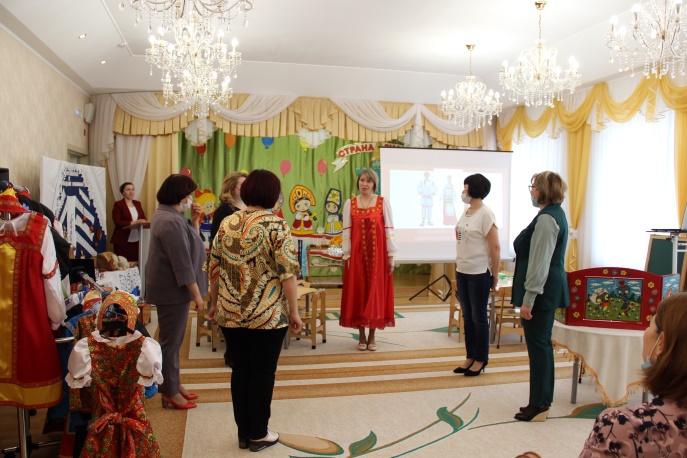 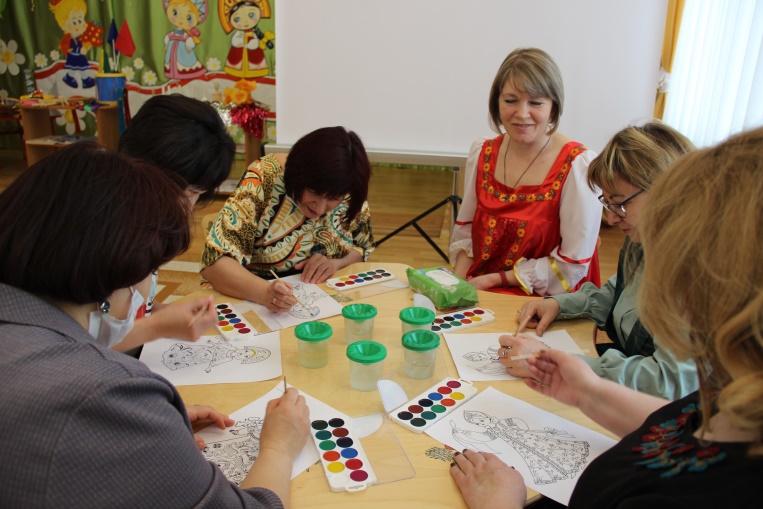 